排污许可证执行报告（年报）排污许可证编号：913707006722043135001P单位名称：潍坊中汇化工有限公司报告时段：2020年法定代表人（实际负责人）：唐行玮技术负责人：吴绍帅固定电话：15163613996 移动电话：15163613996排污单位名称（盖章）报告日期：2021年01月19日承诺书潍坊市生态环境局：潍坊中汇化工有限公司承诺提交的排污许可证执行报告中各项内容和数据均真实、有效，并愿承担相应法律责任。我单位将自觉接受环境保护主管部门监管和社会公众监督，如提交的内容和数据与实际情况不符，将积极配合调查，并依法接受处罚。特此承诺。单位名称：	（盖章）法定代表人：	（签字） 日 期：一、排污许可执行情况汇总表表1-1 排污许可执行情况汇总表二、企业基本信息表2-1 排污单位基本信息 (有机化学原料制造+危险废物治理)表2-2 燃料分析表三、污染防治设施运行情况(一)污染治理设施正常运转信息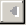 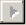 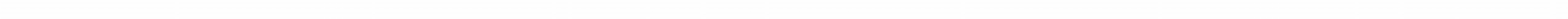 (二)污染治理设施异常运转信息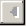 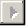 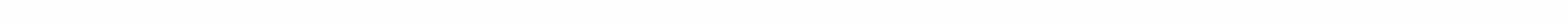 表3-1 废气污染治理设施异常情况汇总表(三)小结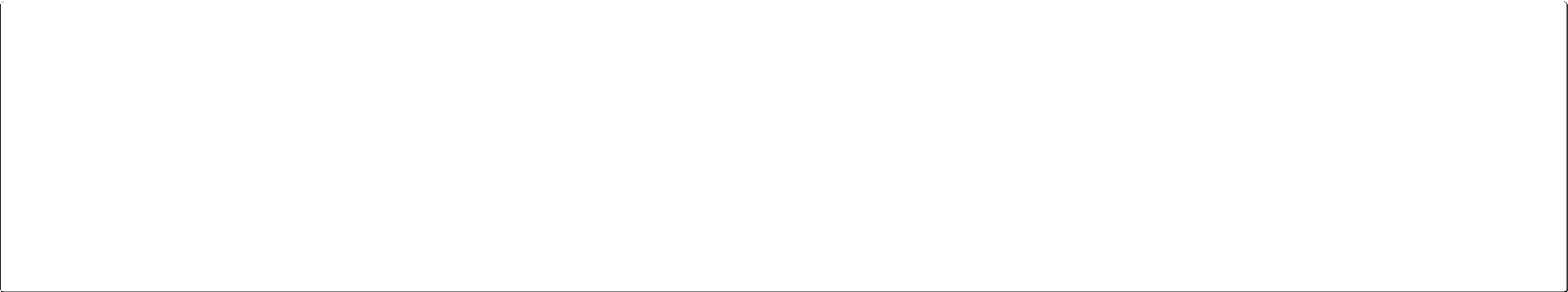 四、自行监测情况(一)正常时段排放信息表4-1 有组织废气污染物排放浓度监测数据统计表表4-2 有组织废气污染物排放速率监测数据统计表注：超标率是指超标的监测数据个数占总有效监测数据个数的比例。如排污许可证未许可排放速率，可不填表4-3 无组织废气污染物排放浓度监测数据统计表注：如排污许可证未许可排放速率，可不填表4-4 废水污染物排放浓度监测数据统计表(二)非正常时段排放信息表4-5 非正常工况有组织废气污染物监测数据统计表表4-6 非正常工况无组织废气污染物浓度监测数据统计表注：如排污许可证未许可排放速率，可不填表4-7 特殊时段有组织废气污染物监测数据统计表(三)小结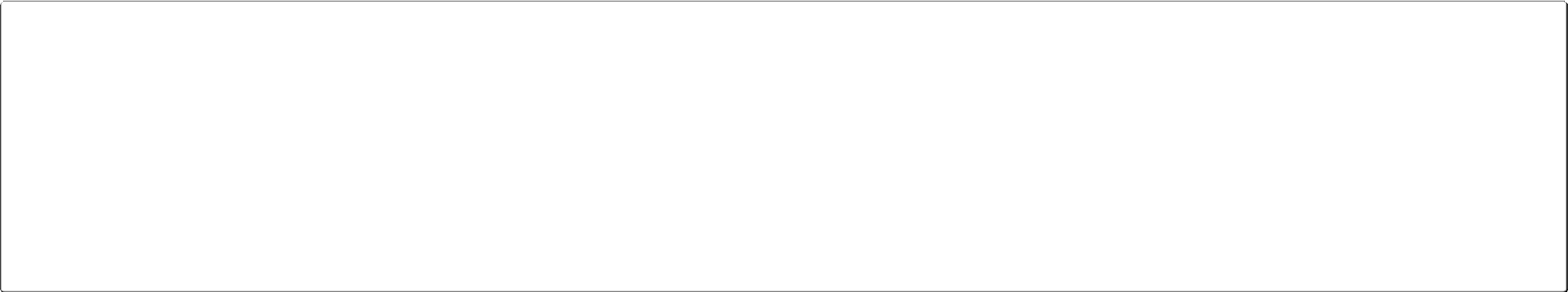 五、台账管理信息(一)台账管理表表5-1 台账管理情况表(二)小结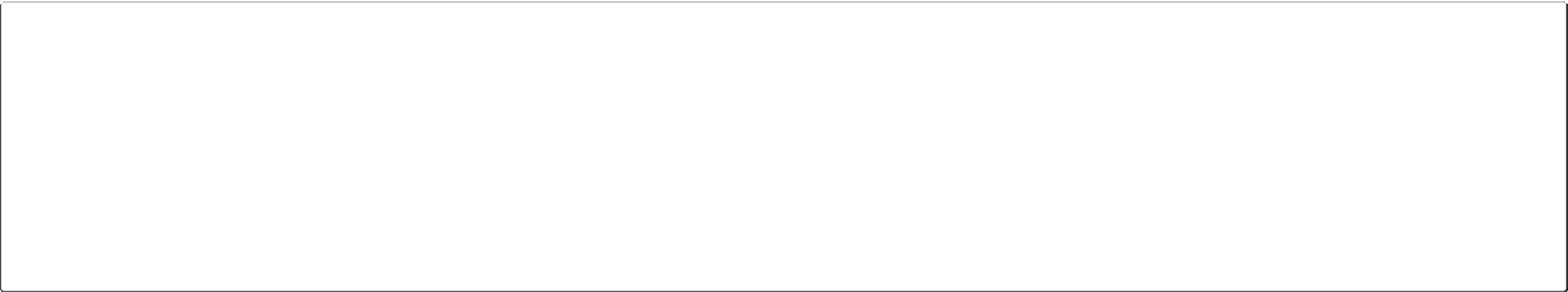 六、实际排放情况及达标判定分析(一)实际排放量信息表6-1 废气排放量表6-2 废水排放量注：实际排放量指报告执行期内实际排放量(二)超标排放信息表6-3 有组织废气污染物超标时段小时均值报表表6-4 废水污染物超标时段日均值报表(三)特殊时段废气污染物排放信息表6-5 特殊时段废气污染物实际排放量重污染天气应急预警期间等特殊时段冬防等特殊时段(四)小结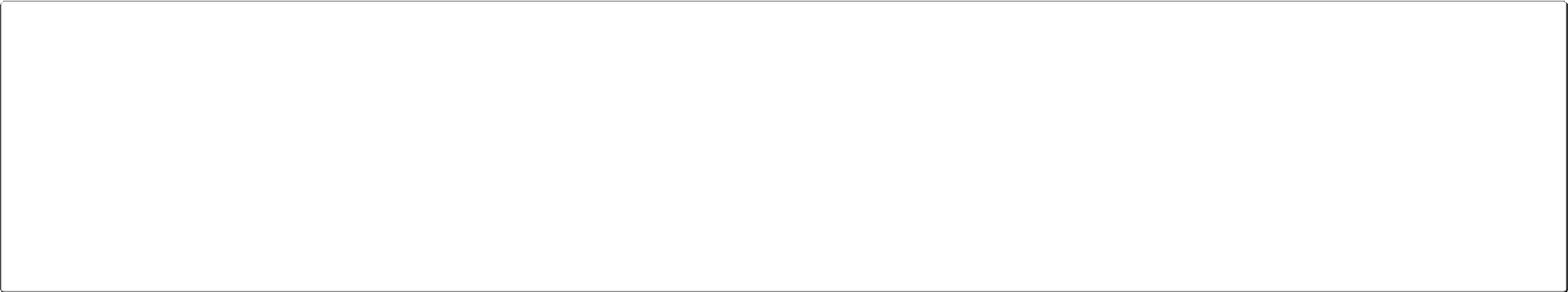 七、信息公开情况(一)信息公开情况报表(二)小结八、企业内部环境管理体系建设与运行情况说明企业内部环境管理体系的设置、人员保障、设施配备、企业环境保护规划、相关规章制度的建设和实施情况、相关责任的落实情况等。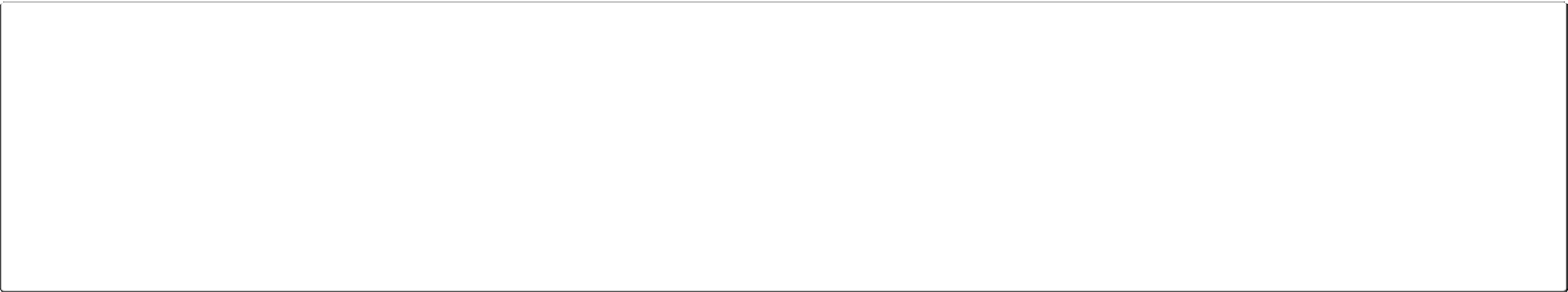 九、其他排污许可证规定的内容执行情况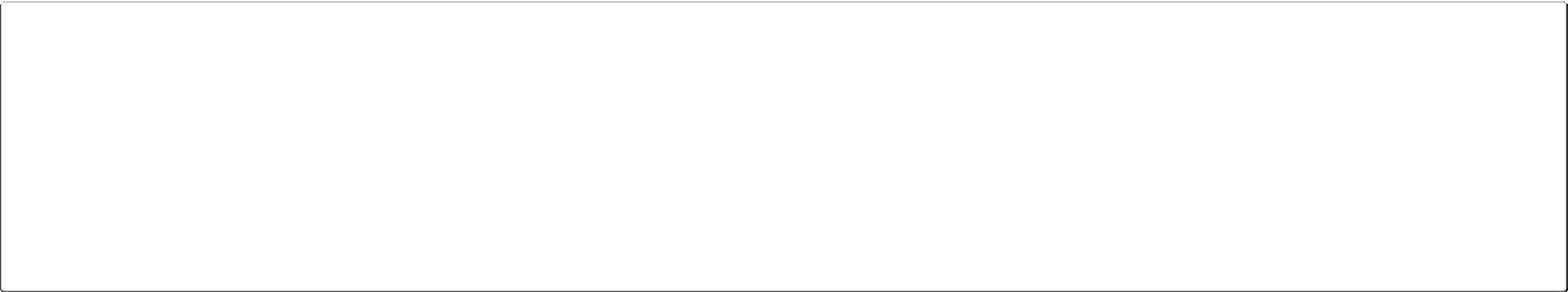 十、其他需要说明的情况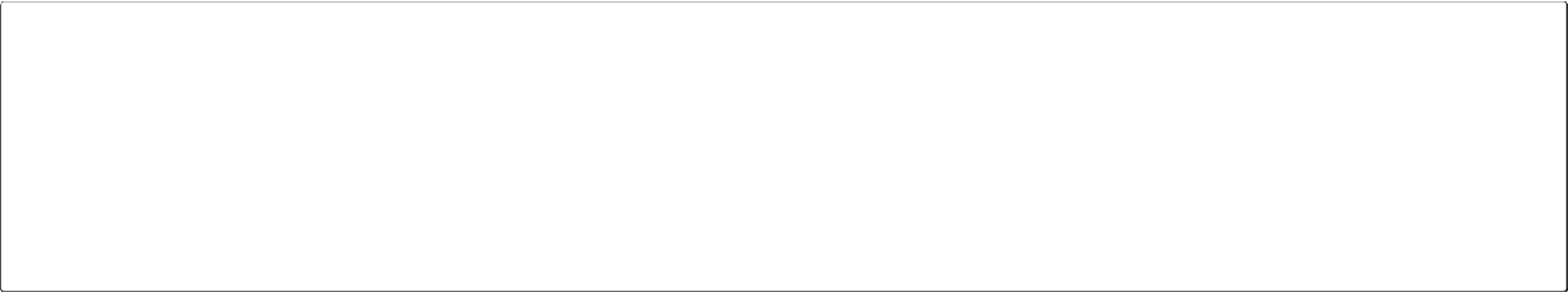 项目内容内容内容内容报告周期内执行情况原因分析排污单位基本情况（一）排污单位基本信息（一）排污单位基本信息单位名称单位名称否排污单位基本情况（一）排污单位基本信息（一）排污单位基本信息注册地址注册地址否排污单位基本情况（一）排污单位基本信息（一）排污单位基本信息邮政编码邮政编码否排污单位基本情况（一）排污单位基本信息（一）排污单位基本信息生产经营场所地址生产经营场所地址否排污单位基本情况（一）排污单位基本信息（一）排污单位基本信息行业类别行业类别否排污单位基本情况（一）排污单位基本信息（一）排污单位基本信息生产经营场所中心经度生产经营场所中心经度否排污单位基本情况（一）排污单位基本信息（一）排污单位基本信息生产经营场所中心纬度生产经营场所中心纬度否排污单位基本情况（一）排污单位基本信息（一）排污单位基本信息组织机构代码组织机构代码否排污单位基本情况（一）排污单位基本信息（一）排污单位基本信息统一社会信用代码统一社会信用代码否排污单位基本情况（一）排污单位基本信息（一）排污单位基本信息技术负责人技术负责人否排污单位基本情况（一）排污单位基本信息（一）排污单位基本信息联系电话联系电话否排污单位基本情况（一）排污单位基本信息（一）排污单位基本信息所在地是否属于重点区域所在地是否属于重点区域否排污单位基本情况（一）排污单位基本信息（一）排污单位基本信息主要污染物类别主要污染物类别否排污单位基本情况（一）排污单位基本信息（一）排污单位基本信息主要污染物种类主要污染物种类否排污单位基本情况（一）排污单位基本信息（一）排污单位基本信息大气污染物排放方式大气污染物排放方式否排污单位基本情况（一）排污单位基本信息（一）排污单位基本信息废水污染物排放规律废水污染物排放规律否排污单位基本情况（一）排污单位基本信息（一）排污单位基本信息大气污染物排放执行标准名称大气污染物排放执行标准名称否排污单位基本情况（一）排污单位基本信息（一）排污单位基本信息水污染物排放执行标准名称水污染物排放执行标准名称否排污单位基本情况（一）排污单位基本信息（一）排污单位基本信息设计生产能力设计生产能力否排污单位基本情况（二）产排污环节、污染物及污染治理设施废气TA001-其他污染物种类否排污单位基本情况（二）产排污环节、污染物及污染治理设施废气TA001-其他污染治理设施工艺否排污单位基本情况（二）产排污环节、污染物及污染治理设施废气TA001-其他排放形式否排污单位基本情况（二）产排污环节、污染物及污染治理设施废气TA001-其他排放口位置否排污单位基本情况（二）产排污环节、污染物及污染治理设施废气TA002-其他污染物种类否排污单位基本情况（二）产排污环节、污染物及污染治理设施废气TA002-其他污染治理设施工艺否排污单位基本情况（二）产排污环节、污染物及污染治理设施废气TA002-其他排放形式否排污单位基本情况（二）产排污环节、污染物及污染治理设施废气TA002-其他排放口位置否排污单位基本情况（二）产排污环节、污染物及污染治理设施废气TA003-其他污染物种类否排污单位基本情况（二）产排污环节、污染物及污染治理设施废气TA003-其他污染治理设施工艺否排污单位基本情况（二）产排污环节、污染物及污染治理设施废气TA003-其他排放形式否排污单位基本情况（二）产排污环节、污染物及污染治理设施废气TA003-其他排放口位置否排污单位基本情况（二）产排污环节、污染物及污染治理设施废气TA004-工艺废气治理设施污染物种类否排污单位基本情况（二）产排污环节、污染物及污染治理设施废气TA004-工艺废气治理设施污染治理设施工艺否排污单位基本情况（二）产排污环节、污染物及污染治理设施废气TA004-工艺废气治理设施排放形式否排污单位基本情况（二）产排污环节、污染物及污染治理设施废气TA004-工艺废气治理设施排放口位置否排污单位基本情况（二）产排污环节、污染物及污染治理设施废气TA005-其他污染物种类否排污单位基本情况（二）产排污环节、污染物及污染治理设施废气TA005-其他污染治理设施工艺否排污单位基本情况（二）产排污环节、污染物及污染治理设施废气TA005-其他排放形式否排污单位基本情况（二）产排污环节、污染物及污染治理设施废气TA005-其他排放口位置否排污单位基本情况（二）产排污环节、污染物及污染治理设施废水TW001-装置区预处理设施污染物种类否排污单位基本情况（二）产排污环节、污染物及污染治理设施废水TW001-装置区预处理设施污染治理设施工艺否排污单位基本情况（二）产排污环节、污染物及污染治理设施废水TW001-装置区预处理设施排放形式否排污单位基本情况（二）产排污环节、污染物及污染治理设施废水TW001-装置区预处理设施排放口位置否序号记录内容生产单元名称数量或内容计量单位备注乙腈灌装装置乙腈993.2847t乙腈装置乙酸3565.63t乙腈装置液氨1211.52t/a供排水系统乙酸3565.63t1主要原料用量储存系统醋酸醋酸9921.1t1主要原料用量储存系统乙二醇乙二醇5672.1t1主要原料用量储存系统液氨液氨1211.52t1主要原料用量其他公用单元1主要原料用量分析与鉴别单元1主要原料用量多元醇混合酯醋酸醋酸9921.10t1主要原料用量多元醇混合酯乙二醇乙二醇5672.1t1主要原料用量有机物回收单元1主要原料用量装载系统1主要原料用量贮存单元2辅料乙腈灌装装置2辅料乙腈装置2辅料供排水系统2辅料储存系统废乙腈废乙腈355.68t2辅料其他公用单元2辅料分析与鉴别单元2辅料多元醇混合酯催化剂（对甲苯磺酸）催化剂（对甲苯磺酸）3.83t2辅料有机物回收单元废乙腈废乙腈355.68t2辅料装载系统2辅料贮存单元废乙腈废乙腈355.68t3能源消耗乙腈灌装装置用电量186480.7KWh3能源消耗乙腈装置天然气用量735035m³3能源消耗乙腈装置天然气硫分0.02%3能源消耗乙腈装置天然气灰分/%3能源消耗乙腈装置天然气挥发分/%3能源消耗乙腈装置天然气热值33.9MJ/kg3能源消耗乙腈装置用电量1229442.1KWh3能源消耗乙腈装置蒸汽消耗量31318t3能源消耗供排水系统用电量45320KWh3能源消耗多元醇混合酯用电量609575KWh3能源消耗多元醇混合酯蒸汽消耗量13439t3能源消耗有机物回收单元用电量67424KWh3能源消耗有机物回收单元蒸汽消耗量7717t4生产规模乙腈灌装装置乙腈乙腈500t/a4生产规模乙腈装置乙腈乙腈2000t/a4生产规模供排水系统4生产规模储存系统4生产规模其他公用单元4生产规模多元醇混合酯多元醇混合酯多元醇混合酯20000t/a4生产规模装载系统5运行时间和生产负荷乙腈灌装装置正常运行时间正常运行时间7200h5运行时间和生产负荷乙腈灌装装置非正常运行时间非正常运行时间0h5运行时间和生产负荷乙腈灌装装置停产时间停产时间1560h5运行时间和生产负荷乙腈灌装装置生产负荷生产负荷186%5运行时间和生产负荷乙腈装置正常运行时间正常运行时间7200h5运行时间和生产负荷乙腈装置非正常运行时间非正常运行时间0h5运行时间和生产负荷乙腈装置停产时间停产时间186h5运行时间和生产负荷乙腈装置生产负荷生产负荷115.76%5运行时间和生产负荷供排水系统正常运行时间正常运行时间7200h5运行时间和生产负荷储存系统正常运行时间正常运行时间7200h5运行时间和生产负荷其他公用单元正常运行时间正常运行时间7200h5运行时间和生产负荷分析与鉴别单元正常运行时间正常运行时间7200h5运行时间和生产负荷多元醇混合酯正常运行时间正常运行时间7200h5运行时间和生产负荷多元醇混合酯非正常运行时间非正常运行时间0h5运行时间和生产负荷多元醇混合酯停产时间停产时间1560h5运行时间和生产负荷多元醇混合酯生产负荷生产负荷63.04%5运行时间和生产负荷有机物回收单元正常运行时间正常运行时间h5运行时间和生产负荷有机物回收单元非正常运行时间非正常运行时间0h5运行时间和生产负荷有机物回收单元停产时间停产时间h5运行时间和生产负荷有机物回收单元生产负荷生产负荷6.55%5运行时间和生产负荷装载系统正常运行时间正常运行时间7200h5运行时间和生产负荷贮存单元正常运行时间正常运行时间7200h5运行时间和生产负荷贮存单元非正常运行时间非正常运行时间0h5运行时间和生产负荷贮存单元停产时间停产时间h6主要产品产量乙腈灌装装置乙腈乙腈993.2847t6主要产品产量乙腈装置乙腈乙腈2315.16t6主要产品产量供排水系统//6主要产品产量储存系统//6主要产品产量其他公用单元//6主要产品产量多元醇混合酯多元醇混合酯多元醇混合酯12607.5t6主要产品产量装载系统//工业新鲜水工业新鲜水1414t7取排水乙腈灌装装置生回活用水0t7取排水乙腈灌装装置废水排放量1414t7取排水乙腈装置工业新鲜水5134t7取排水乙腈装置回用水0t7取排水乙腈装置生活用水0t7取排水乙腈装置废水排放量1351.9t7取排水供排水系统工业新鲜水0t7取排水供排水系统回用水0t7取排水供排水系统生活用水0t7取排水供排水系统废水排放量4250t7取排水多元醇混合酯工业新鲜水0t7取排水多元醇混合酯回用水0t7取排水多元醇混合酯生活用水0t7取排水多元醇混合酯废水排放量2061.4t7取排水有机物回收单元工业新鲜水0t7取排水有机物回收单元回用水0t7取排水有机物回收单元生活用水0t7取排水有机物回收单元废水排放量182t8污染治理设施计划投资情况全厂治理设施类型8污染治理设施计划投资情况全厂开工时间8污染治理设施计划投资情况全厂建设投产时间8污染治理设施计划投资情况全厂计划总投资万元8污染治理设施计划投资情况全厂报告周期内累计完成投资万元序号生产单元工艺名称类型参数单位值废水污染治理设施正常运转情况表废水污染治理设施正常运转情况表废水污染治理设施正常运转情况表废水污染治理设施正常运转情况表废水污染治理设施正常运转情况表废水污染治理设施正常运转情况表废水污染治理设施正常运转情况表废水污染治理设施正常运转情况表废水污染治理设施正常运转情况表序号序号设施名称设施编号参数数量单位备注备注11装置区预处理设施TW001废水防治设施运行时间7200h11装置区预处理设施TW001污水处理量4250t11装置区预处理设施TW001污水回用量0t11装置区预处理设施TW001污水排放量4250t11装置区预处理设施TW001耗电量45320KWh11装置区预处理设施TW001药剂使用量0kg11装置区预处理设施TW001污染物处理效率85.7%11装置区预处理设施TW001运行费用139.89万元废气污染治理设施正常运转情况表废气污染治理设施正常运转情况表废气污染治理设施正常运转情况表废气污染治理设施正常运转情况表废气污染治理设施正常运转情况表废气污染治理设施正常运转情况表废气污染治理设施正常运转情况表废气污染治理设施正常运转情况表废气污染治理设施正常运转情况表废气污染治理设施正常运转情况表序号序号设施名称设施编号设施类型参数数量单位备注备注11其他TA001除VOCs设施运行时间7200h11其他TA001除VOCs设施运行费用2.55万元11其他TA001除VOCs设施去除效率60%11其他TA001除VOCs设施固废产生量0.313t22其他TA002除VOCs设施运行时间355.68h22其他TA002除VOCs设施运行费用0.46万元22其他TA002除VOCs设施去除效率56%22其他TA002除VOCs设施固废产生量0.326t33其他TA003除VOCs设施运行时间7200h33其他TA003除VOCs设施运行费用1.43万元33其他TA003除VOCs设施去除效率82.3%33其他TA003除VOCs设施固废产生量0t44其他TA005除VOCs设施运行时间7200h44其他TA005除VOCs设施运行费用1.84万元44其他TA005除VOCs设施去除效率57.58%44其他TA005除VOCs设施固废产生量1.417t（超标时段）故障设施故障原因各排放因子浓度（mg/m3）各排放因子浓度（mg/m3）应对措施开始时段-结束时段故障设施故障原因污染因子排放范围应对措施排放口编号污染物种类许可排放速率(kg/h)排放速率有效监测数据数量实际排放速率(kg/h)实际排放速率(kg/h)实际排放速率(kg/h)超标数据数量超标率(%)超标原因排放口编号污染物种类许可排放速率(kg/h)排放速率有效监测数据数量最小值最大值平均值超标数据数量超标率(%)超标原因DA001氨（氨气）DA001乙腈DA001挥发性有机物DA002二氧化硫DA002氮氧化物DA002颗粒物DA003挥发性有机物DA003乙二醇DA004挥发性有机物DA004甲醇DA004丙酮DA004乙腈DA005挥发性有机物DA005臭气浓度DA005硫化氢DA005氨（氨气）序号生产设施/无组织排放编号污染物种类许可排放浓度限值（mg/m3）监测点位/设施监测时间浓度监测结果（折标，小时浓度，mg/m3）是否超标及超标原因硫化氢0.03上风向202009170.01否硫化氢0.03下风向1202009170.01否硫化氢0.03下风向2202009170.01否硫化氢0.03下风向3202009170.01否硫化氢0.03上风向202010130.01否硫化氢0.03下风向1202010130.01否硫化氢0.03下风向2202010130.01否硫化氢0.03下风向3202010130.01否挥发性有机物2.0上风向20203220.85否挥发性有机物2.0下风向1202003221.21否挥发性有机物2.0下风向2202003221.36否挥发性有机物2.0下风向3202003221.8否挥发性有机物2.0上风向202007060.76否挥发性有机物2.0下风向1202007061.84否挥发性有机物2.0下风向2202007061.49否挥发性有机物2.0下风向3202007061.33否挥发性有机物1厂界2.0上风向202010131.07否1厂界2.0下风向1202010131.28否1厂界2.0下风向2202010131.78否1厂界2.0下风向3202010131.45否1厂界臭气浓度20上风向2020032210.0否1厂界臭气浓度20下风向2020032211.0否1厂界臭气浓度20下风向2020032212.0否1厂界臭气浓度20下风向2020032214.0否1厂界臭气浓度20上风向2020070610.0否1厂界臭气浓度20下风向12020070612.0否1厂界臭气浓度20下风向22020070611.0否1厂界臭气浓度20下风向32020070612.0否1厂界臭气浓度20上风向2020101310.0否1厂界臭气浓度20下风向12020101311.0否1厂界臭气浓度20下风向22020101312.0否1厂界臭气浓度20下风向32020101311.0否1厂界颗粒物1.0上风向20209170.22否1厂界颗粒物1.0下方向120209170.329否1厂界颗粒物1.0下方向220209170.341否1厂界颗粒物1.0下方向320209170.355否1厂界颗粒物1.0上风向202010130.225否1厂界颗粒物1.0下风向1202010130.342否1厂界颗粒物1.0下风向2202010130.372否1厂界颗粒物1.0下风向3202010130.353否1厂界甲醇12上风向20203222.0否1厂界甲醇12下风向1202003222.0否1厂界甲醇12下风向2202003222.0否1厂界甲醇12下风向3202003222.0否1厂界甲醇12上风向202007062.0否1厂界甲醇12下风向1202007062.0否1厂界甲醇12下风向2202007062.0否1厂界甲醇12下风向3202007062.0否1厂界甲醇12上风向202010132.0否1厂界甲醇12下风向1202010132.0否1厂界甲醇12下风向2202010132.0否1厂界甲醇12下风向3202010132.0否1厂界氨（氨气）1.0上风向202003220.25否1厂界氨（氨气）1.0下风向12020032241.0否1厂界氨（氨气）1.0下风向2202003220.42否1厂界氨（氨气）1.0下风向3202003220.39否1厂界氨（氨气）1.0上风向202007060.15否1厂界氨（氨气）1.0下风向1202007060.26否1厂界氨（氨气）1.0下风向2202007060.28否1厂界氨（氨气）1.0下风向3202007060.26否1厂界氨（氨气）1.0上风向20200130.16否1厂界氨（氨气）1.0下风向120200130.22否1厂界氨（氨气）1.0下风向220200130.24否1厂界氨（氨气）1.0下风向320200130.23否2MF0167挥发性有机物/2MF0167挥发性有机物/2MF0167挥发性有机物/3MF0166挥发性有机物/排放口编号污染物种类监测设施许可排放浓度限值（mg/L）有效监测数据（日均值）数量浓度监测结果（日均浓度,mg/L）浓度监测结果（日均浓度,mg/L）浓度监测结果（日均浓度,mg/L）超标数据数量超标率备注排放口编号污染物种类监测设施许可排放浓度限值（mg/L）有效监测数据（日均值）数量最小值最大值平均值超标数据数量超标率备注DW001色度手工5005.08.040.021.200DW001悬浮物手工5007.024.088.054.5200DW001总有机碳手工302.07.027.916.8500DW001总氰化物手工0.54.00.0040.0040.00400DW001pH值手工6-97.06.48.287.8900DW001五日生化需氧量手工4004.020.437.128.2200DW001溶解性总固体手工60004.0782.01040.0904.6700DW001氨氮（NH3-N）手工10018.018.025.921.4300DW001总氮（以N计）手工1207.058.569.962.8700DW001石油类手工154.00.550.70.57800DW001硫化物手工14.00.0520.0980.07700DW001挥发酚手工0.54.00.1190.1620.13300DW001动植物油手工1002.00.60.610.60300DW001总磷（以P计）手工204.00.590.820.6400DW001化学需氧量手工100018.074.0166.0126.930起止时间排放口编号污染物种类许可排放浓度限值（mg/m3）有效监测数据（小时值）数量浓度监测结果（折标，小时浓度，mg/m3）浓度监测结果（折标，小时浓度，mg/m3）浓度监测结果（折标，小时浓度，mg/m3）超标数据数量超标率(%)备注起止时间排放口编号污染物种类许可排放浓度限值（mg/m3）有效监测数据（小时值）数量最小值最大值平均值超标数据数量超标率(%)备注起止时间生产设施/无组织排放编号监测时间污染物种类监测次数许可排放浓度限值（mg/m3）浓度监测结果（折标，小时浓度，mg/m3）是否超标及超标原因记录日期排放口编号污染物种类监测设施许可排放浓度限值（mg/m3）有效监测数据（小时值）数量监测结果（折标，小时浓度，mg/m3）监测结果（折标，小时浓度，mg/m3）监测结果（折标，小时浓度，mg/m3）超标数据数量超标率(%)备注记录日期排放口编号污染物种类监测设施许可排放浓度限值（mg/m3）有效监测数据（小时值）数量最小值最大值平均值超标数据数量超标率(%)备注序号记录内容是否完整说明1包括排污单位生产设施基本信息、污染防治设施基本信息。a）生产设施基本信息：主要技术参数及设计值等。b）污染防治设施基本信息：主要技术参数及设计值；对于防渗漏、防泄漏等污染防治措施，还应记录落实情况及问题整改情况等。 接收废物类  别、利用处置方式、 利用处置规模、危险废物经营许可证编号（已取得经营许可证的）、 环保投资、排污权交易文件、环境影响评价审批、审核意见是2废气及废水各项运行管理要求落实情况、雨水外排情况等。b）如出现设施故障时，应记录故障时间、处理措施、污染物排放情况 等。c）如生产设施开停工、检维修时，应记录起止时间、情形描述、应对措施、及污染物排放浓度等。无组织废气污染防治措施 管理维护信息：管理维护时间及主要内容等。特殊时段环境管理信息：具体管理要求及其执行情况。其他信息：法律法规、标准规范确定的其他信息，企业自主记录的环境管理信息。是3污染治理设施运行信息应按照设施类别分别记录设施的实际运行相关参数和维护记录。a）有组织废气治理设施记录设施运行时  间、运行参数等。b）无组织废气排放控制记录措施执行情况，包括储罐、动静密封点、装卸的维护、保养、检查等运行管理情  况。c）废水处理设施包括装置预处理设施和污水处理厂预处理设施、生化处理设施、深度处理设施及回用设施三部分，分别记录每日进水水量、出水水量、药剂名称及使用量、投放频次、电耗、污泥产生量等。d）污染治理设施运维记录，包括设施是否正常运行、故障原因、维护过程、检查人、检查日期及班次。是4生产运行情况包括生产装置或设施、公用单元和全厂运行情况，重点记录排污许可证中相关信息的实际情况及与污染物治理、排放相关的主要运行参数。a）生产装置或设施:记录生产设施运行时间、原辅料使用情况、主要产品产量。b）公用单元:记录储罐、装载、循环水冷却系统运行信息。c）全厂运行情况:包括原料、辅料使用量及产品产量，记录与污染治理设施和污染物治理、排放相关的内容。 接收危险废物信息：外来危险废物入库信息、库存危险废物出库信息、库存危险废物利用/处置信息、危险废物样品分析信息和危险废物样品小试报告， 按照《危险废物经营单位记录和报告经营情况指南》 相关要求执行是5手工监测记录信息：包括手 工监测日期、采样及测定方法、监测结果等。b）自动监测运维记录：包括自动监测及辅助设备运行状况、系统校准、校验记录、定期比对监测记录、维护保养记录、是否故障、故障维修记录、巡检日期等。是排放口类型排放口编码排放口名称污染物许可排放量（吨）许可排放量（吨）许可排放量（吨）许可排放量（吨）许可排放量（吨）实际排放量（吨）实际排放量（吨）实际排放量（吨）实际排放量（吨）实际排放量（吨）备注排放口类型排放口编码排放口名称污染物1季度2季度3季度4季度年度合计1季度2季度3季度4季度年度合计备注DA0012000t/a乙腈工艺废气排气筒氨（氨气）----/0.001700.00074400.002444DA0012000t/a乙腈工艺废气排气筒乙腈----/000.015600.0156DA0012000t/a乙腈工艺废气排气筒挥发性有机物----0.6480.008900.035940.03930.08414有组织废气主要排放口DA002工艺加热炉排气筒二氧化硫----1.080.00740.00970.01360.033120.06382有组织废气主要排放口DA002工艺加热炉排气筒氮氧化物----2.160.38390.10560.089280.13920.71798有组织废气主要排放口DA002工艺加热炉排气筒颗粒物----0.2160.00870.00820.00890.01020.036有组织废气主要排放口DA003多元醇混合酯工艺废气排气筒挥发性有机物----0.432000.07550.03030.1058有组织废气主要排放口DA003多元醇混合酯工艺废气排气筒乙二醇----/00000有组织废气主要排放口DA0043000t/a乙腈工艺废气排气筒挥发性有机物----0.2160.005400.008220.01190.02552有组织废气主要排放口DA0043000t/a乙腈工艺废气排气筒甲醇----/0.0005600.001200.00176有组织废气主要排放口DA0043000t/a乙腈工艺废气排气筒丙酮----/0.000600.000400.001有组织废气主要排放口DA0043000t/a乙腈工艺废气排气筒乙腈----/000.000400.0004有组织废气主要排放口DA005废水处理站废气排气筒挥发性有机物----2.160.010400.01810.01860.0471有组织废气主要排放口DA005废水处理站废气排气筒臭气浓度----/00000有组织废气主要排放口DA005废水处理站废气排气筒硫化氢----/000.000020.000010.00003有组织废气主要排放口DA005废水处理站废气排气筒氨（氨气）----/00000其他合计其他合计其他合计挥发性有机物----/00000其他合计其他合计其他合计颗粒物----/00000其他合计其他合计其他合计臭气浓度----/00000其他合计其他合计其他合计硫化氢----/00000其他合计其他合计其他合计甲醇----/00000其他合计其他合计其他合计氨（氨气）----/00000全厂合计全厂合计全厂合计颗粒物----0.2160.00870.00820.008900.0258全厂合计全厂合计全厂合计SO2----1.080.00740.00970.01360.033120.06382全厂合计全厂合计全厂合计VOCs----5.8240.024700.137760.05070.21316全厂合计全厂合计全厂合计NOx----2.160.38390.10560.089280.13920.71798排放口类型排放方式排放口编码排放口名称污染物许可排放量（吨）许可排放量（吨）许可排放量（吨）许可排放量（吨）许可排放量（吨）实际排放量（吨）实际排放量（吨）实际排放量（吨）实际排放量（吨）实际排放量（吨）备注排放口类型排放方式排放口编码排放口名称污染物1季度2季度3季度4季度年度合计1季度2季度3季度4季度年度合计备注主要排放口间接排放DW001废水总排口色度----//////主要排放口间接排放DW001废水总排口悬浮物----/0.02480.00930.19630.04120.2716主要排放口间接排放DW001废水总排口总有机碳----/000.007620.00290.01052主要排放口间接排放DW001废水总排口总氰化物----/00000主要排放口间接排放DW001废水总排口pH值----//////主要排放口间接排放DW001废水总排口五日生化需氧量----/0.00990.010380.009750.1260.15603主要排放口间接排放DW001废水总排口溶解性总固体----/0.34680.22740.4720.4161.4622主要排放口间接排放DW001废水总排口氨氮（NH3-N）----1.35250.00920.00750.017870.017690.05226主要排放口间接排放DW001废水总排口总氮（以N计）----1.62300.02490.020610.04950.034360.12937主要排放口间接排放DW001废水总排口石油类----/000.0001380.000470.000608主要排放口间接排放DW001废水总排口硫化物----/000.0000270.000060.000087主要排放口间接排放DW001废水总排口挥发酚----/000.0000380.0001130.000151主要排放口间接排放DW001废水总排口动植物油----/000.0001980.000240.000438主要排放口间接排放DW001废水总排口总磷（以P计）----/000.0001590.0005730.000732主要排放口间接排放DW001废水总排口化学需氧量----13.52500.0360.03420.07330.10570.2492悬浮物----/0.02480.00930.19630.04120.2716总氮（以N计）----1.62300.02490.020610.04950.034360.12937硫化物----/000.0000270.000060.000087总有机碳----/000.007620.00290.01052总磷（以P计）----/000.0001590.0005730.000732氨氮（NH3-N）----1.35250.00920.00750.017870.017690.05226pH值----//////全厂间接排放合计总氰化物----/00000全厂间接排放合计挥发酚----/000.0000380.0001130.000151全厂间接排放合计动植物油----/000.0001980.000240.000438全厂间接排放合计石油类----/000.0001380.000470.000608全厂间接排放合计化学需氧量----13.52500.0360.03420.07330.10570.2492全厂间接排放合计色度----//////全厂间接排放合计溶解性总固体----/0.34680.22740.4720.4161.4622全厂间接排放合计五日生化需氧量----/0.00990.010380.009750.1260.15603超标时段生产设施编号排放口编号超标污染物种类实际排放浓度（折标，mg/m3）超标原因说明超标时段排放口编号超标污染物种类实际排放浓度（折标，mg/L）超标原因说明表7-1 信息公开情况表表7-1 信息公开情况表表7-1 信息公开情况表表7-1 信息公开情况表表7-1 信息公开情况表表7-1 信息公开情况表序号分类许可证规定内容实际情况是否符合排污许可证要求备注1公开方式1.国家排污许可证信息公开系统； 2.其他便于公众知晓的方式。公开是1时间节点及时公开，及时更新。公开是1公开内容1.基础信息，包括单位名称、组织机构代码、法定代表人、生产地址、联系方式，以及生产经营和管理服务的主要内容、产品及规模； 2.排污信息，包括主要污染物及特征污染物的名称、排放方式、排污口数量和分布情况、排放浓度和总量、超标情况，以及执行的污染物排放标准、核定的总量； 3.防治污染设施的建设和运行情况； 4.建设项目环境影响评价及其他环境保护行政许可情况； 5.突发环境事件应急预案； 6.季度及年度排污许可证执行报告中相关内容； 7.其他应当公开的环境信息。公开是